Desert Eagles Model Airplane Flying ClubFlight Operations and Safety RulesRevision 1, December 12, 2019Flying Field OperationsManned aircraft, including crop dusters, fly in the vicinity of the field and always have the right-of-way over model aircraft.  Do not fly when manned aircraft are in the immediate vicinity of the DEMAFC field – crop dusters may fly over our field at very low altitude with no advanced warning. The current edition of the AMA Safety Code is in effect at all times.  The rules in this document apply in addition to the AMA Safety Code.  The DEMAFC field is for use of DEMAFC members and their guests.  All members shall have proof of DEMAFC and AMA membership to use the field.  Guests of members may use the field for 3 introductory visits, while determining if the hobby and/or club membership suits them.  A guest with no AMA membership is only allowed to fly on a buddy system due to safety and insurance issue.  An introductory AMA membership is available for a discounted fee to help interested fliers get started.  For membership information visit http://www.deserteaglesrcclub.com.  For AMA membership information, visit http://www.modelaircraft.org.  The DEMAFC field and property is leased from Bonneville County for the purpose of flying model aircraft.  No 4-wheelers, dirt bikes, or other off-road vehicles are allowed on the property.No alcohol or drugs may be brought to or consumed at the flying field.  No one shall operate any aircraft when under the influence of alcohol or drugs.Scheduled DEMAFC events shall have priority to use the flying field.Spectators shall remain clear of aircraft operations, preferably in the area of the sun shelter, but must remain behind (to the East of) the chain link fence bordering the pits.Gas Turbines are not allowed due to the lack of AMA-required water-based fire fighting capability.  This applies to all internal combustion jet and gas turbine engines.Rocket motors are not allowed without special permission from the club Safety Officer.Large Model Aircraft (over 55 pounds) shall meet all applicable AMA requirements.Ducted fan aircraft powered by electric motors or internal combustion, piston engines are allowed.Charging LiPo batteries is to be done with regard to fire safety, under observation, and in locations to minimize the chances of wildfire when fuel loadings are high in the surrounding fields.  The club has two fire extinguishers in the shed.Pets are to be restrained at all times and kept safely separated from flight and aircraft pit operations.  Clean up after your pets and take it home with you.Children shall be supervised at all times and kept safely separated from flight and aircraft pit operations.  Additional hazards at the field include an outhouse, a nearby irrigation canal, and an active gravel pit.  Members shall treat each other with respect, courtesy, and dignity.Trash:  There is no trash pickup service at the DEMAFC field.  Collect all trash, pet wastes, and crash debris and take it home with you.  Do not dispose of trash in the outhouse!Overnight camping is not allowed except with permission from the DEMAFC Executive Board at special events.Noise RestrictionsAll model aircraft shall comply with the following restrictions:All internal combustion engine powered aircraft shall be equipped with functional engine mufflers.  Exceptions may be considered on a case-by-case basis with Executive Board approval.All internal combustion engine powered model aircraft with engine displacement of 30 cc or greater and, at the discretion of an Executive Board Member, any other model aircraft shall demonstrate the ability to not exceed a sound limit of 95 decibels (dbA weighted, averaged – see below) at a distance of nine feet from any point on the aircraft with the engine(s)/motor(s) at maximum RPM* using the fuel/battery, muffler, fan, rotor, or propeller that will be used for flying.  Any change in the model configuration will require re-testing if there is the possibility that such change has increased the noise level of the model.  Four sound level readings measured at the front, left, right, and rear of the aircraft shall be averaged, and the average shall not exceed 95 dbA.  No single reading shall exceed 98 dbA.  Sound level measurements may be made using the alternate AMA method which is described in the club’s sound record book.  *All internal combustion engine powered aircraft which are tested, shall be noise tested with the needle valve adjusted to a “release to fly” setting.Noise level measurements shall be made by any Executive Board or General Club Member using the Club’s sound level meter.  All measurements shall be recorded in the Club’s Sound Log and signed/dated by the person making the measurements.Recognizing that aircraft engines may unload in the air and turn substantially higher RPM than would occur in a static ground test, the Executive Board reserves the right, via majority vote, to ban aircraft making excessive noise during flight from flying even though such aircraft has passed a static ground noise limit test; the Executive Board recognizes that this would be an unusual occurrence.Aircraft failing to pass a noise test may be retested provided a change has been made in the aircraft configuration to reduce the noise level.Frequency Control Board InstructionsA frequency control board is provided for safety and prevention of interference for 72 MHz radios.  To use the board, determine which channel you need.  If the pin is in place, then replace it with your AMA card, with club validation sticker on it.  Put the pin on your transmitter, or person, while you are using the frequency.  If the pin you need is missing, do not operate your transmitter until it is located.  Locate the pilot sharing your frequency.  Pilots using a shared frequency shall limit use of the pin to 20 minutes of flight, including setup and range check.Flight Rules – All AircraftNo taxiing is allowed in the pits.When fueling, pilots are requested to collect their overflow fuel to protect the grass.When starting engines, restraints or helpers are strongly suggested, particularly with 30 cc and larger size engines.RC pilots should use the pilot stations when flying.Only pilots, spotters, and instructors with students are allowed at the pilot stations.Pre-solo pilots are strongly encouraged to fly only when there is, at most, one other pilot flying.Aircraft shall not fly over personnel or equipment working in the Bonneville County gravel pit located just north of the DEMAFC field.Flight Rules – Control Line CircleSpotters are suggested when there are guests to keep the guests a safe distance away from the control line circle.Electric Helis, multi-rotor aircraft (e.g. ‘quad-copters’), and 3D acrobatic aircraft are allowed to use the control line circle when no CL flying is underway, provided they do not interfere with flight from the normal runway.  Sailplanes and small park size aircraft may use the control line circle for launching and landing; please advise pilots using the main runway of your intentions.Flight Rules – Heli, Multi-rotor, and 3D Acro Using the Main RunwayNo hovering closer than runway centerline except to land or takeoff.No hovering over the runway when fixed wing operations are underway.
No 3D flight closer than far side of runway when two or more pilots are at the pilot stations.No high-speed flight toward the pits or other persons.Flight Rules – First Person View (FPV) AircraftFPV pilots must utilize a spotter who will maintain visual contact with aircraft at all times.  Flight/landing Takeoff ZonesDo not overfly the pits, persons or property of others.Do not fly closer than 25 feet to any person other than pilot and caller.Announce intentions to other pilots on the field as appropriate, such as “Taking off,” “Landing,” “On the field,” “Clear of the field,” “Deadstick,” “Low Pass.” The areas for flight are shown on a map posted on the shed.No high speed passes closer than far edge of runway when other pilots are at the stations.No high-speed flight toward pits or pilot stations.Do not fly over the CL circle when it is being used.If you can’t fly in accordance with these rules, get on a buddy box until you can!Emergency Contact/Info911 For Serious Injury or Medical Emergencies.Bonneville County Sheriff for civil disturbances or to report unauthorized or criminal conduct at the field, 208-529-1200.Hospital (EIRMC), 208-529-6111.Field GPS coordinates:  (Parking lot) 43 Deg, 26’ 55.50” N, 112 Deg, 7’ 50.54” W             (Turnoff from 45th W) 43 Deg, 26’ 36.03” N, 112 Deg, 7’ 23.09” WDirections to field via I-15 Northbound:  Take exit 113, turn left and proceed across interstate overpass.  Follow curve to the right (45th W) and take the gravel road to the west just past Andrus Trucking.  The exit is before the first house on the left (West) side of the road.  The DEMAFC field is approximately ¾ of a mile from the turnoff.  The gravel road heads straight west for ¼ mile before turning north.  At this point the field will be visible to the northwest.  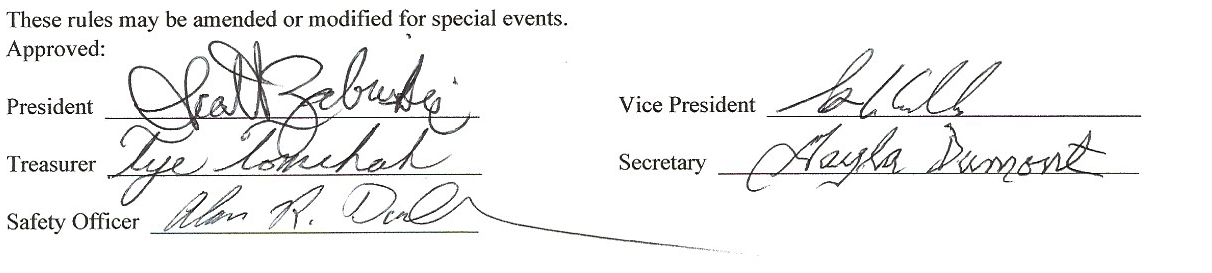 